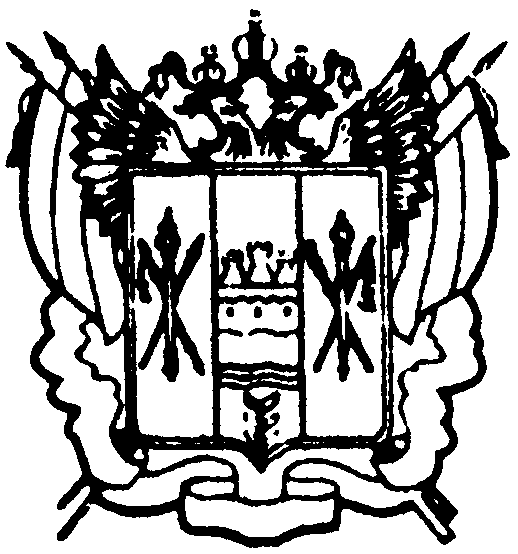 администрациЯ Цимлянского районаПОСТАНОВЛЕНИЕ10.04.2018 	                                            № 179            	           	     г. ЦимлянскО нормативах финансовых затрати Правилах расчета размера бюджетныхассигнований местного  бюджета на капитальный ремонт, ремонт и содержание автомобильных дорог общего пользования местного значения        В соответствии с Федеральными законами от 08.11.2007 № 257-ФЗ
«Об автомобильных дорогах и о дорожной деятельности в Российской Федерации и о внесении изменений в отдельные законодательные акты Российской Федерации», от 06.10.2003 № 131-ФЗ (ред. от 29.12.2017) "Об общих принципах организации местного самоуправления в Российской Федерации" (с изм. и доп., вступ. в силу с 06.03.2018),ПОСТАНОВЛЯЮ:1. Установить нормативы финансовых затрат на капитальный ремонт, ремонт и содержание автомобильных дорог общего пользования местного значения V категории в размере (на 1 км в ценах 
2018 года):730 тыс. рублей/км – на содержание;4 962 тыс. рублей/км – на ремонт;13 231 тыс. рублей/км – на капитальный ремонт.2. Утвердить Правила расчета размера бюджетных ассигнований местного бюджета на капитальный ремонт, ремонт и содержание автомобильных дорог общего пользования местного значения согласно приложению № 1.3. Установить показатели, обеспечивающие переход к нормативному финансированию работ по капитальному ремонту, ремонту и содержанию автомобильных дорог общего пользования местного значения в 2030 году, согласно приложению № 2.4. Признать утратившими силу:постановление Администрации Цимлянского района от 05.12.2012 № 1601 «О нормативах финансовых затрат на капитальный ремонт, ремонт, содержание автомобильных дорог общего пользования местного значения и правилах расчета размера ассигнований местного бюджета
на указанные цели»;постановления Администрации Цимлянского района от 09.12.2014 № 1421, от 08.12.2015 № 685, от 05.12.2016 № 531 «О внесении изменений в постановление Администрации Цимлянского района от 05.12.1601 «О нормативах финансовых затрат на капитальный ремонт, ремонт, содержание автомобильных дорог общего пользования местного значения и правилах расчета размера ассигнований местного бюджета на указанные цели».5. Контроль за выполнением постановления возложить
на заместителя Главы Администрации Цимлянского района по строительству, ЖКХ и архитектуре.Исполняющий обязанности Главы Администрации Цимлянского района	                                          А.И. ВысочинПостановление вноситотдел коммунальнойинфраструктуры и архитектурыАдминистрации Цимлянского районаПриложение к постановлению Администрации Цимлянского районаот 10.04.2018 № 179
ПРАВИЛАрасчета размера бюджетных ассигнований местного бюджета на капитальный ремонт, ремонт и содержание автомобильных дорог общего пользования местного значения1. Настоящие Правила применяются для расчета размера бюджетных ассигнований местного бюджета на капитальный ремонт, ремонт 
и содержание автомобильных дорог общего пользования местного значения при формировании местного бюджета на соответствующий финансовый год и плановый период.2. При расчете размера бюджетных ассигнований местного бюджета 
на капитальный ремонт, ремонт и содержание автомобильных дорог общего пользования местного значения учитывается дифференциация стоимости капитального ремонта, ремонта и содержания автомобильных дорог в зависимости от категории автомобильной дороги, а также количества полос движения.3. Размер бюджетных ассигнований местного бюджета на капитальный ремонт, ремонт и содержание автомобильных дорог общего пользования местного значения на соответствующий финансовый год (Hбюд.а.) рассчитывается по формуле:Hбюд.а. = Hкап.рем.+Hрем.+Hсод.,где:Hкап. рем. – размер бюджетных ассигнований местного бюджета
на капитальный ремонт автомобильных дорог общего пользования регионального и межмуниципального значения (тыс. рублей).Hрем. – размер бюджетных ассигнований местного бюджета на ремонт автомобильных дорог общего пользования местного значения (тыс. рублей).Hсод. – размер бюджетных ассигнований местного бюджета 
на содержание автомобильных дорог общего пользования местного значения (тыс. рублей).4. Размер бюджетных ассигнований местного бюджета на капитальный ремонт автомобильных дорог общего пользования местного значения определяется как сумма бюджетных ассигнований на капитальный ремонт автомобильных дорог местного значения по всем категориям автомобильных дорог местного значения.Размер бюджетных ассигнований местного бюджета на капитальный ремонт автомобильных дорог общего пользования местного значения на соответствующий финансовый год (Hкап.рем.) рассчитывается по формуле:Hкап.рем. = HV кап.рем. x Kкат.кап.рем. x Kполоскап.рем. x Kдеф.иок. x Lкап.рем.,где:HVкап.рем. – установленный Правительством Ростовской области норматив финансовых затрат на капитальный ремонт автомобильных дорог общего пользования местного значения V категории.Kкат. кап. рем. – коэффициент, учитывающий дифференциацию стоимости капитального ремонта автомобильных дорог общего пользования местного значения по категориям автомобильных дорог, согласно приложению № 1.Kполоскап.рем. – коэффициент, учитывающий дифференциацию стоимости работ по капитальному ремонту автомобильных дорог общего пользования местного значения по количеству полос движения, согласно приложению № 2.Kдеф.иок. – индекс потребительских цен, согласованный Правительством Ростовской области и учитываемый при формировании местного бюджета
на соответствующий финансовый год и плановый период (при расчете на период более одного года – произведение индексов-дефляторов на соответствующие годы, начиная с индекса-дефлятора на 2019 год).Lкап.рем. – расчетная протяженность автомобильных дорог местного значения соответствующей категории, подлежащих капитальному ремонту на год планирования (Lкап.рем.), определяемая по формуле:Lкап.рем. = L /Tкап.рем.–Lрек.,где:L – протяженность автомобильных дорог местного значения соответствующей категории на 1 января года планирования, с учетом изменения протяженности автомобильных дорог
в результате ввода объектов строительства и реконструкции, а также приема-передачи автомобильных дорог, предусмотренного в течение года планирования (км).Tкап.рем. – нормативный межремонтный срок капитального ремонта
дорог соответствующей категории, применяемый для расчета бюджетных ассигнований областного бюджета на капитальный ремонт автомобильных общего пользования местного значения, согласно приложению № 3.Lрек. – протяженность автомобильных дорог общего пользования местного значения соответствующей категории, намеченных к реконструкции на год планирования (км в год).5. Размер бюджетных ассигнований местного бюджета на ремонт автомобильных дорог общего пользования местного значения определяется как сумма бюджетных ассигнований на ремонт автомобильных дорог общего пользования местного значения по всем категориям автомобильных дорог общего пользования местного значения. Размер бюджетных ассигнований местного бюджета на ремонт автомобильных дорог общего пользования местного значения (Hрем.) рассчитывается по формуле:Hрем. = HVрем. x Kкат.рем. x Kполосрем. x Kдеф.иок. x Lрем.,где:HVрем. – установленный Правительством Ростовской области норматив финансовых затрат на ремонт автомобильных дорог общего пользования местного значения V категории.Kкат. рем. – коэффициент, учитывающий дифференциацию стоимости ремонта автомобильных дорог общего пользования местного значения по соответствующим категориям, согласно приложению № 1.Kполос рем. – коэффициент, учитывающий дифференциацию стоимости ремонта автомобильных дорог общего пользования местного значения по количеству полос движения, согласно приложению № 2.Kдеф.иок. – индекс потребительских цен, согласованный Правительством Ростовской области и учитываемый при формировании местного бюджета
на соответствующий финансовый год и плановый период (при расчете на период более одного года – произведение индексов-дефляторов на соответствующие годы, начиная с индекса-дефлятора на 2019 год).Lрем. – расчетная протяженность автомобильных дорог общего пользования местного значения соответствующей категории, подлежащих ремонту на год планирования, определяемая по формуле:Lрем.= L /Tрем.–(Lрек.+Lкап.рем.),где Tрем. – нормативный межремонтный срок ремонта дорог соответствующей категории, применяемый для расчета бюджетных ассигнований местного бюджета на ремонт автомобильных дорог общего пользования местного, согласно приложению № 3.6. Размер бюджетных ассигнований местного бюджета на содержание автомобильных дорог общего пользования местного значения определяется как сумма бюджетных ассигнований на содержание автомобильных дорог общего пользования местного значения по всем категориям автомобильных дорог общего пользования местного значения.Размер бюджетных ассигнований местного бюджета на содержание автомобильных дорог общего пользования местного значения (Hсод.) рассчитывается по формуле:Hсод. = HVсод. x Kкат.сод. x Kполоссод. x Kдеф.ипц. x L,где:HVсод. – установленный Правительством Ростовской области норматив финансовых затрат на содержание автомобильных дорог общего пользования местного значения V категории.Kкат. сод. – коэффициент, учитывающий дифференциацию стоимости содержания автомобильных дорог общего пользования местного значения по соответствующим категориям, согласно приложению № 1.Kполос сод. – коэффициент, учитывающий дифференциацию стоимости содержания автомобильных дорог общего пользования местного значения по количеству полос движения, согласно приложению № 2.Kдеф.ипц. – индекс потребительских цен, согласованный Правительством Ростовской области и учитываемый при формировании местного бюджета
на соответствующий финансовый год и плановый период (при расчете на период более одного года – произведение индексов-дефляторов на соответствующие годы, начиная с индекса-дефлятора на 2019 год).Верно: управляющий делами                                                       Н.Н. БурунинаПриложение № 1к Правилам расчета размерабюджетных ассигнованийместного бюджетана капитальный ремонт, ремонт и содержание автомобильных дорогобщего пользования местного значенияКОЭФФИЦИЕНТЫ,учитывающие дифференциацию стоимости капитального ремонта,ремонта и содержания автомобильных дорог общего пользования местного значения по категориямПриложение № 2к Правилам расчета размерабюджетных ассигнованийместного бюджетана капитальный ремонт, ремонти содержание автомобильных дорогобщего пользования местного значенияКОЭФФИЦИЕНТЫ,учитывающие дифференциацию стоимости капитального ремонта,ремонта и содержания автомобильных дорог общего пользования местного значения по количеству полос движенияПриложение № 3к Правилам расчета размерабюджетных ассигнованийместного бюджетана капитальный ремонт, ремонти содержание автомобильных дорогобщего пользования местного значенияНОРМАТИВНЫЕ МЕЖРЕМОНТНЫЕ СРОКИ,применяемые для расчета бюджетных ассигнований местногобюджета на капитальный ремонт, ремонт автомобильных дорог общего пользования местного значенияПриложение № 2к постановлениюАдминистрации Цимлянского районаот 10.04.2018 № 179ПОКАЗАТЕЛИ,обеспечивающие переход к нормативному финансированию работпо капитальному ремонту, ремонту и содержанию автомобильных дорог
общего пользования местного значения в 2030 годуТаблица № 1ПОКАЗАТЕЛИ, обеспечивающие переход к нормативному финансированию работ по капитальному ремонту автомобильных дорог общего пользованияместного значенияТаблица № 2ПОКАЗАТЕЛИ,обеспечивающие переход к нормативному финансированию работ по ремонтуавтомобильных дорог общего пользования местного значенияТаблица № 3ПОКАЗАТЕЛИ, обеспечивающие переход к нормативному финансированию работ посодержанию автомобильных дорог общего пользования местного значенияВерно: управляющий делами                                                           Н.Н. БурунинаВид работКоэффициент по категориям автомобильных дорогКоэффициент по категориям автомобильных дорогКоэффициент по категориям автомобильных дорогКоэффициент по категориям автомобильных дорогКоэффициент по категориям автомобильных дорогКоэффициент по категориям автомобильных дорогКоэффициент по категориям автомобильных дорогВид работIАIБIВIIIIIIVV12345678Капитальный ремонт10,529,979,845,583,582,491Ремонт9,989,589,515,543,592,61Содержание5,945,685,322,551,511,151Вид работКоэффициент по категориям автомобильных дорог 
и количеству полосКоэффициент по категориям автомобильных дорог 
и количеству полосКоэффициент по категориям автомобильных дорог 
и количеству полосКоэффициент по категориям автомобильных дорог 
и количеству полосКоэффициент по категориям автомобильных дорог 
и количеству полосКоэффициент по категориям автомобильных дорог 
и количеству полосКоэффициент по категориям автомобильных дорог 
и количеству полосКоэффициент по категориям автомобильных дорог 
и количеству полосКоэффициент по категориям автомобильных дорог 
и количеству полосКоэффициент по категориям автомобильных дорог 
и количеству полосКоэффициент по категориям автомобильных дорог 
и количеству полосВид работIАIАIАIБIБIБIВIВIВIIIIВид работ86486486442123456789101112Капитальный ремонт и ремонт1,631,320,981,621,310,981,621,310,981,470,98Содержание1,491,230,981,461,220,981,421,20,971,370,98Вид работНормативные межремонтные сроки по категориям автомобильных дорогНормативные межремонтные сроки по категориям автомобильных дорогНормативные межремонтные сроки по категориям автомобильных дорогНормативные межремонтные сроки по категориям автомобильных дорогНормативные межремонтные сроки по категориям автомобильных дорогВид работIIIIIIIVV123456Капитальный ремонт24 года24 года24 года24 года10 летРемонт12 лет12 лет12 лет12 лет5 летНаименование показателейНаименование показателейГодпоправочный коэффициент (процентов)протяженность автомобильных дорог (километров)Год12310,0031,920181,713,520193,9813,0202015,0052,4202125,0075,7202230,0098,9202335,00121,1202440,00164,2202550,00205,5202660,00250,7202770,00287,0202880,00294,32029100,00304,22030Наименование показателейНаименование показателейГодпоправочный коэффициент (процентов)протяженность автомобильных дорог (километров)Год12342,70222,1201843,10253,5201945,00254,0202060,00260,0202163,00265,7202265,00270,3202370,00275,3202475,00280,4202580,00285,4202685,00290,4202790,00295,5202895,00300,52029100,00311,72030Поправочный коэффициент(процентов)Год121,9820188,2201946,4202048,0202150,0202255,0202360,0202465,0202570,0202675,0202780,0202890,02029100,02030